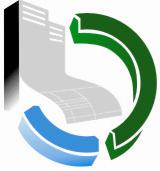 Положение«О процедуре рассмотрения жалоб на действия (бездействие) членов Саморегулируемой организации «Союз проектировщиков Югры»                и иных обращений, поступивших                                     в Саморегулируемую организацию                          «Союз проектировщиков Югры» г. Ханты-Мансийск2020 год1. Общие положения1.1.	Положение «О процедуре рассмотрения жалоб на действия (бездействие) членов Саморегулируемой организации «Союз проектировщиков Югры» и иных обращений, поступивших в Саморегулируемую организацию «Союз проектировщиков Югры» (далее – Положение) разработано в соответствии с Федеральным законом «О саморегулируемых организациях», Градостроительным кодексом Российской Федерации, действующим законодательством Российской Федерации и Уставом Саморегулируемой организации «Союз проектировщиков Югры».1.2. Настоящее Положение устанавливает требования к содержанию жалобы (обращения), порядок, сроки и процедуру рассмотрения поступивших                                 в Саморегулируемую организацию «Союз проектировщиков Югры» (далее – Союз) жалоб (обращений) в отношении членов Союза, порядок принятия решения                     по жалобе (обращению).1.3. Настоящее Положение регулирует правоотношения, связанные с рассмотрением жалоб на действия (бездействие) членов Союза и иных обращений, поступивших в Союз от физических лиц, юридических лиц, органов государственной власти, органов местного самоуправления (далее по тексту также  – лицо, направившее жалобу (обращение), заявитель).1.4. В настоящем Положении используются следующие основные понятия:- Жалоба - письменное обращение физического или юридического лица                в Союз о допущенных нарушениях членом Союза, относящихся к предмету контроля Союза, содержащее доводы заявителя относительно того, как действие (бездействие) члена Союза нарушают или могут нарушить права заявителя;- Обращение - письменное обращение физического или юридического лица, органов государственной власти и органов местного самоуправления в Союз о допущенных нарушениях членом Союза, относящихся к предмету контроля саморегулируемой организации, не содержащее требований в отношении восстановления нарушенных прав или законных интересов заявителя.Не являются обращениями сообщения  и уведомления органов государственного контроля (надзора), органов муниципального контроля направляемые в рамках Федерального закона от 26.12.2008 N 294-ФЗ «О защите прав юридических лиц и индивидуальных предпринимателей при осуществлении государственного контроля (надзора) и муниципального контроля».1.5. Настоящее Положение не должно противоречить законам и иным нормативным актам Российской Федерации, а также Уставу Саморегулируемой организации «Союз проектировщиков Югры». В случае, если законами и иными нормативными актами Российской Федерации, а также Уставом Саморегулируемой организации «Союз проектировщиков Югры» установлены иные правила, чем предусмотрены настоящим Положением, то применяются правила, установленные законами и иными нормативными актами Российской Федерации, а также Уставом Саморегулируемой организации                                      «Союз проектировщиков Югры».2.	Требования к жалобе (обращению)2.1. В жалобе (обращении) должны быть указаны следующие сведения:2.1.1. наименование саморегулируемой организации;2.1.2. сведения о заявителе, позволяющие идентифицировать заявителя, направившего жалобу (обращение):- для физических лиц: фамилия, имя, отчество (последнее - при наличии);- для индивидуальных предпринимателей: фамилия, имя, отчество (последнее - при наличии), ИНН и (или) ОГРНИП;- для юридических лиц: полное или сокращенное наименование юридического лица, ИНН и (или) ОГРН, фамилия, имя, отчество (последнее - при наличии) или фамилия и инициалы должностного или уполномоченного им лица, подписавшего обращение;2.1.3. почтовый адрес заявителя, контактный телефон заявителя и адрес электронной почты заявителя с пометкой, что заявитель выражает согласие                        на отправку Союзом ответа по жалобе (обращению) путем направления отсканированного документа на адрес электронной почты заявителя.2.1.4. сведения о члене Союза, в отношении которого направлена жалоба (обращение):- для индивидуальных предпринимателей: фамилия, имя, отчество (последнее - при наличии),  ИНН и (или) ОГРНИП;- для юридических лиц: полное или сокращенное наименование юридического лица, ИНН и (или) ОГРН;2.1.5. описание нарушений, относящихся к предмету контроля саморегулируемой организации,  допущенных  членом Союза; 2.1.6. доводы заявителя относительно того, как действия (бездействие) члена Союза нарушают или могут нарушить права заявителя (данное требование распространяется только в отношении жалоб);2.1.7. подпись заявителя или уполномоченного лица заявителя.2.2. К жалобе (обращению) заявителем прилагаются документы (или их копии), подтверждающие факты нарушений (при их наличии).2.3. Жалоба (обращение) могут быть поданы заявителем непосредственно                в Союз по месту его нахождения, направлены заявителем в Союз посредством почтового отправления, курьером, либо, в случае использования Союзом программного обеспечения, позволяющего в соответствии с законодательством Российской Федерации принимать, передавать электронные документы                              и устанавливать достоверность усиленных квалифицированных электронных подписей, допускается передача жалобы (обращения) в форме электронного документа (пакета документов), подписанного усиленной квалифицированной электронной подписью. Обращение органов государственной власти и органов местного самоуправления в Союз может быть подано путем направления отсканированного документа на адрес электронной почты Союза.Жалоба (обращение), направленные иными способами считаются                           не соответствующими требованиям к жалобе (обращению) и не подлежат рассмотрению Союзом.3.4. Не подлежат рассмотрению и считаются анонимными жалобы (обращения), которые не позволяют установить лицо, обратившееся в Союз                      с жалобой (обращением) и не содержат сведений о заявителе, указанных в п. 3.1.2 настоящего Положения.3.	Порядок и срок рассмотрения жалобы (обращения)3.1. В течение пяти рабочих дней с момента поступления жалобы (обращения) в Союз осуществляется проверка жалобы (обращения) на предмет соответствия требованиям раздела 2 настоящего Положения.3.2. В случае несоответствии жалобы (обращения) требованиям главы 3 настоящего Положения, Союз направляет заявителю ответ с указанием оснований несоответствия посредством почтового отправления по почтовому адресу, указанному в жалобе (обращении), либо путем направления отсканированного документа на адрес электронной почты заявителя. При устранении оснований несоответствия жалобы (обращения) требованиям к содержанию жалобы (обращения), указанным в разделе 2 настоящего Положении, заявитель вправе повторно обратиться с жалобой (обращением) в Союз.3.3. В случае соответствия жалобы (обращения) требованиям раздела 2 настоящего Положения, в течение пяти рабочих дней с момента поступления жалобы (обращения) в Союз, на основании приказа Генерального директора назначается внеплановая проверка в отношении члена Союза, указанного в жалобе (обращении), и в тот же день передается в  специализированный орган Союза, осуществляющий контроль за деятельностью членов Союза (далее – Отдел контроля).3.4. Организация и проведение внеплановой проверки осуществляется Отделом контроля в порядке, установленном внутренними документами Союза.3.5. В ходе проведения внеплановой проверки Союз вправе запрашивать необходимые для проведения проверки документы, информацию, пояснения                  у члена Союза, в отношении которого подана жалоба (обращение), а также                         у заявителя. В ходе проведения внеплановой проверки Союз вправе запрашивать документы и информацию у третьих лиц, получать информацию                                       из информационных систем (единой информационной системы, содержащей реестр контрактов, заключенных заказчиками, информационной базы Федеральной службы государственной регистрации, кадастра и картографии, информационной базы Федеральной налоговой службы и т.д.). Запрос документов, информации                     и пояснений у заявителя осуществляется путем направления соответствующего запроса заявителю посредством почтового отправления по почтовому адресу, указанному в жалобе (обращении), либо путем направления отсканированного документа на адрес электронной почты заявителя.3.6. В ходе проведения внеплановой проверки исследованию подлежат только факты, указанные в жалобе (обращении).3.7. Продолжительность внеплановой проверки не должна превышать  тридцати календарных дней с даты поступления жалобы (обращения) в Союз, если законодательством Российской Федерации не установлен иной срок.3.8. По результатам проведенной внеплановой проверки составляется акт проверки и направляется члену Союза в порядке, установленном внутренними документами Союза.3.9. Если внеплановая проверка установила отсутствие нарушений                              в отношении члена Союза, Союз направляет заявителю ответ на жалобу (обращение) об отсутствии нарушений в отношении члена Союза по фактам, изложенным в жалобе (обращении) посредством почтового отправления                          по почтовому адресу, указанному в жалобе (обращении), либо путем направления отсканированного документа на адрес электронной почты заявителя в срок,                       не превышающий тридцать календарных дней с момента поступления жалобы (обращения) в Союз.3.10. В случае выявления нарушений по результатам внеплановой проверки, допущенных членом Союза, Союз направляет соответствующий ответ заявителю              о результатах рассмотрения жалобы (обращения) с указанием выводов акта проверки, посредством почтового отправления по почтовому адресу, указанному              в жалобе (обращении), либо путем направления отсканированного документа               на адрес электронной почты заявителя в срок, не превышающий тридцать календарных дней с момента поступления жалобы (обращения) в Союз. 3.11. Отдел контроля в порядке, установленном внутренними документами Союза, передает в Дисциплинарную комиссию жалобу (обращение), акт проверки и материалы проверки для принятия решения по результатам рассмотрения жалобы (обращения). Дисциплинарная комиссия осуществляет рассмотрение жалобы (обращения), акта проверки и материалов проверки в порядке, установленном внутренними документами Союза. На заседание соответствующего органа должны быть приглашены лицо, направившее такую жалобу (обращение) и член Союза, на действия которого они направлены. Решение Дисциплинарной комиссии в течение двух рабочих дней с момента его принятия направляется заявителю, посредством почтового отправления                     по почтовому адресу, указанному в жалобе (обращении), либо путем направления отсканированного документа на адрес электронной почты заявителя.3.12. Основаниями для прекращения Дисциплинарной комиссией производства по жалобе (обращению) являются:- устранение членом Союза, в отношении которого рассматривается  жалоба (обращение), выявленных нарушений обязательных требований;- смерть индивидуального предпринимателя – члена Союза;- ликвидация юридического лица – члена Союза;- прекращение членства в Союзе;- жалоба (обращение) отозвана лицом, направившим жалобу (обращение).3.13. В случае обнаружения факта нарушения членом Союза требований технических регламентов, проектной документации при выполнении работ                     по подготовке проектной документации, Союз обязан уведомить об этом федеральный орган исполнительной власти, уполномоченный на осуществление государственного строительного надзора, или орган исполнительной власти субъекта Российской Федерации, уполномоченный на осуществление государственного строительного надзора, в соответствии с их полномочиями. 3.14. Жалобы (обращения), ответы и решения по жалобам (обращениям),                   а также документы, подтверждающие их отправку заявителю, хранятся                          в соответствии с правилами ведения делопроизводства, установленными в Союзе.4. Заключительные положения4.1. Настоящее Положение вступает в силу со дня внесения сведений о нем в государственный реестр саморегулируемых организаций. 4.2. Изменения, внесенные в настоящее Положение, решение о признании утратившим силу настоящее Положение, вступают в силу со дня внесения сведений о них в государственный реестр саморегулируемых организаций.4.3. В срок не позднее чем через три рабочих дня со дня принятия, настоящее Положение, изменения, внесенные в настоящее Положение, подлежат размещению на сайте Союза в сети «Интернет» и направлению на бумажном носителе или                     в форме электронного документа (пакета электронных документов), подписанных Союзом с использованием усиленной квалифицированной электронной подписи,               в орган надзора за саморегулируемыми организациями.